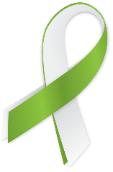 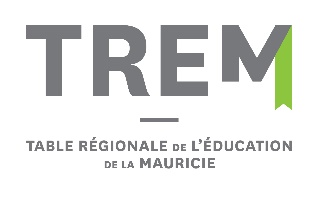 FORMULAIRE D’INSCRIPTION« Une histoire de persévérance scolaire » Nom de l’école : 										Nom du responsable (professeur ou intervenant) : 					Niveau (x) scolaire du groupe d’élèves ou de la classe : 				Coordonnées :Téléphone : 											Courriel : 											Sujets abordés (cochez 2 choix minimum) :	Ressources du milieu	Valorisation de l’éducation et encadrement parental	Relation maître-élèves	Pratiques pédagogiques et éducatives	Soutien des élèves en difficulté	Climat scolaire	Autocontrôle et conduites sociales et comportementales	Alimentation et activité physique	Tabac-alcool-drogues	Association à des paires	Conciliation études-travail	Estime de soi	Rendement scolaire en lecture, écriture et mathématiques	Motivation (engagement)	Aspirations scolaires et professionnellesSynopsis (+/- 200 mots) : 	J’ai lu et compris les règlements du concours et j’accepte de m’y conformer. 	Je joins à mon envoi, la vidéo « fait maison » expliquant : « Pourquoi notre classe ou groupe devrait gagner ? » Pour plus d’information :Marie-Pauline MichonAgente de communication et de développement819-701-7152marie-pauline.michon@trem.ca